Gobierno Municipal El Salto 2018-2021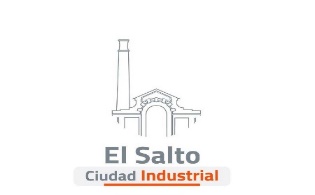 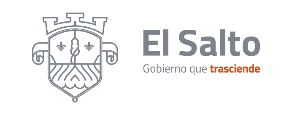 Resumen de informe julio 2021PATRULLAJE DIRIGIDO Comisaría de la Policía Preventiva Municipal Comisaría de la Policía Preventiva Municipal Comisaría de la Policía Preventiva Municipal ACTIVIDADRESULTADOSRESULTADOSDetenciones por Faltas administrativas        210      210Detenciones por delitos     34    34Vehículos recuperados: 5027 motocicletas                   3 vehículos de carga        19 vehículos Particulares  1 caja seca 27 motocicletas                   3 vehículos de carga        19 vehículos Particulares  1 caja seca Cursos a policías     2    2Policías capacitados   0   0Bajas de personal    2    2Altas de personal    2    2Llamadas de auxilioEmergencias: 221Llamadas de auxilioFalsa alarma: 40Llamadas de auxilioNo emergencias 148Llamadas de auxilioCanalizadas: 54Llamadas de auxilioTotal: 463Total por delitosRobo a casa habitación14Total por delitosRobo a persona6Total por delitosRobo a negocio20Total por delitosRobo a escuela 1Total por delitosRobo de vehículo particular 9Total por delitosRobo de vehículo repartidor 3Total por delitosRobo a motocicletas7Total por delitosRobo interior de vehículo6Total por delitosTentativa de robo 0Total por delitosViolencia de género3Total por delitosViolencia intrafamiliar 19Total por delitosLesiones por arma blanca 5Total por delitosLesiones por arma de fuego 3Total por delitosHomicidio doloso 2Total por delitosPrivación de la libertad 1Total por delitosAbuso sexual infantil 0Total por delitosNarcomenudeo 4Total por delitosAbordar vehículo con reporte de robo 1Total por delitosabordar motocicleta con reporte de robo 7Total por delitosPortación de arma de fuego 0Total por delitosDetonaciones de arma de fuego 0Total por delitosTotal113ESTADO DE FUERZAESTADO DE FUERZAMOTOCICLETAS (GRUPO JAGUAR)02VEHICULOS 02